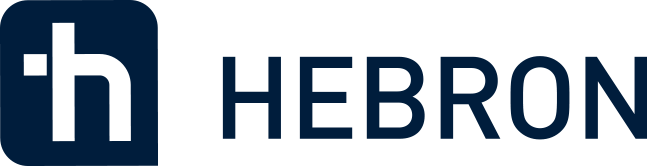 Take Courage in the Risen and Reigning MessiahDr. Chet HarveyMay 26, 2024  |  Acts 22:22-23:11Passage in a Sentence: Like Paul, we can take courage in following the Great Commission command given by our risen and reigning Messiah. Take Courage in the Plan of our Risen and Reigning MessiahTake Courage in the Providence of our Risen and Reigning MessiahTake Courage in the Presence of our Risen and Reigning Messiah